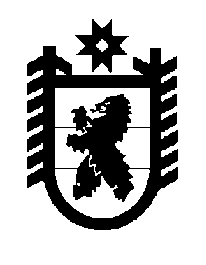 Российская Федерация Республика Карелия    ПРАВИТЕЛЬСТВО РЕСПУБЛИКИ КАРЕЛИЯРАСПОРЯЖЕНИЕот  30 марта 2016 года № 233р-Пг. Петрозаводск В целях реализации Закона Республики Карелия от 26 июня 2015 года 
№ 1908-ЗРК «О перераспределении полномочий между органами местного самоуправления муниципальных образований в Республике Карелия и органами государственной власти Республики Карелия», в соответствии с частью 11 статьи 154 Федерального закона от 22 августа   2004 года 
№ 122-ФЗ «О внесении изменений в законодательные акты Российской Федерации и признании утратившими силу некоторых законодательных актов Российской Федерации в связи с принятием федеральных законов 
«О внесении изменений и дополнений в Федеральный закон «Об общих принципах организации законодательных (представительных) и исполнительных органов государственной власти субъектов Российской Федерации» и «Об общих принципах организации местного самоуправления в Российской Федерации», учитывая решение Совета Медвежьегорского городского поселения от 2 октября 2015 года № 166 
«Об утверждении перечня имущества, передаваемого из муниципальной собственности Медвежьегорского городского поселения  в государственную собственность Республики Карелия» и от 25 декабря 2015 года № 187 
«О внесении изменений в Решение Совета Медвежьегорского городского поселения III созыва от 02.10.2015 г. № 166 «Об утверждении перечня имущества, передаваемого из муниципальной собственности Медвежьегорского городского поселения  в государственную собственность Республики Карелия»: 1. Утвердить прилагаемый перечень имущества, передаваемого из муниципальной собственности Медвежьегорского городского поселения в государственную собственность Республики Карелия. 2. Государственному комитету Республики Карелия по управлению государственным имуществом и организации закупок совместно с администрацией Медвежьегорского городского поселения обеспечить подписание передаточного акта.3. Право собственности Республики Карелия на указанное в пункте 1 настоящего распоряжения имущество возникает с момента подписания передаточного акта.  Исполняющий обязанностиГлавы Республики Карелия                                                         О.В. ТельновУтвержден распоряжением Правительства Республики Карелияот  30 марта 2016 года № 233р-ППЕРЕЧЕНЬ имущества, передаваемого из муниципальной собственности Медвежьегорского городского поселения в государственную собственность Республики Карелия_________________№ п/пНаименование имуществаАдресместонахождения имуществаИндивидуализирующие характеристики имущества12341.Здание котельной (модульная)г. Медвежьегорск, ул. Ленина, д. б/нс диспетчерским пунктом и дымовой трубой, 2004 год постройки, общая площадь , балансовая стоимость 30277753,60 рубля2.Водогрейный котел с мазутной горелкой (3 шт.)г. Медвежьегорск,ул. Ленинамарка РЭМЭКС Турботерм-3150 КВ-ГМ-115СН, 2004 год ввода в эксплуатацию, балансовая стоимость 1752327,46 рубля за 1 штуку3.Сетевой теплообменник (3 шт.)г. Медвежьегорск,ул. Ленинамарка Alfa laval M15-BFG8, 2004 год ввода в эксплуата-цию, балансовая стоимость 354465,92 рубля за 1 штуку4.Водогликолевый теплообменник (2 шт.)г. Медвежьегорск,ул. Ленинамарка Alfa laval M6-МFG, 2004 год ввода в эксплуата-цию, балансовая стоимость 96740,49 рубля за 1 штуку5.Насос подпитки сетевого контура (2 шт.)г. Медвежьегорск,ул. Ленинамарка Grundfos CR8-, 2004 год ввода в эксплуатацию, балансовая стоимость 51648,71 рубля за 1 штуку6.Насос сетевой (3 шт.)г. Медвежьегорск,ул. Ленинамарка 1К150-125-315, 2004 год ввода в эксплуатацию, балансовая стоимость 73761,41 рубля за 1 штуку7.Насос повысительный (2 шт.)г. Медвежьегорск,ул. Ленинамарка Grundfos CR1-8, 2004 год ввода в эксплуатацию, балансовая стоимость 20284,99 рубля за 1 штуку8.Циркуляционный насос контура глюколяг. Медвежьегорск,ул. Ленинамарка Grundfos TRD 32-180/2, 2004 год ввода в эксплуатацию, балансовая стоимость 44439,16 рубля 12349.Резервуар для хранения мазута (2 шт.)г. Медвежьегорск,ул. Ленинамарка РГ-50, 2004 год ввода в эксплуатацию, балансовая стоимость 297266,66 рубля за 1 штуку10.Циркуляционный насос котлового контура (2 шт.)г. Медвежьегорск,ул. Ленинамарка К200-150-250, 2004 год ввода в эксплуатацию, балансовая стоимость 67391,17 рубля за 1 штуку11.Резервуар для подпиточной водыг. Медвежьегорск,ул. Ленинаобъем , 2004 год ввода в эксплуатацию, балансовая стоимость 306873,10 рубля12.Автоматический  воздухоотводчик с отсекаемым клапаномг. Медвежьегорск,ул. Ленинамарка VFLMAT, диаметр 1/2, 2004 год ввода в эксплуата-цию, балансовая стоимость 1189,59 рубля13.Бак расширительный  напорный мембранный (4 шт.)г. Медвежьегорск,ул. Ленинамарка N300R1, 2004 год ввода в эксплуатацию, балансовая стоимость 22897,93 рубля 
за 1 штуку14.Блок автоматизированный ХВОг. Медвежьегорск,ул. Ленина2004 год ввода в эксплуатацию, балансовая стоимость 200887,86 рубля15.Блок питания МИДА-БП-106г. Медвежьегорск,ул. Ленина2004 год ввода в эксплуатацию, балансовая стоимость 10452 рубля16.Датчик избыточного давления взрывозащищающий (2 шт.)г. Медвежьегорск,ул. Ленинамарка МИДА-ДИ-13П-Вн-01-У2-0,5, 2004 год ввода в эксплуатацию, балансовая стоимость 14620,32 рубля за 1 штуку17.Датчик избыточного давления (3 шт.)г. Медвежьегорск,ул. Ленинамарка МИДА-ДИ-12П-11-150С; 2004 год ввода в эксплуатацию, балансовая стоимость 18518,24 рубля за 1 штуку18.Датчик избыточного давления (3 шт.)г. Медвежьегорск,ул. Ленинамарка МИДА-ДИ-13П/01, 2004 год ввода в эксплуатацию, балансовая стоимость 12714 рублей за 1 штуку19.Датчик-реле давления (6 шт.)г. Медвежьегорск,ул. Ленинамарка ДЕМ 102-1-02-2, 2004 год ввода в эксплуатацию, балансовая стоимость 1773,20 рубля за 1 штуку123420.Датчик-реле давления (2 шт.)г. Медвежьегорск,ул. Ленинамарка Danfoss, 2004 год ввода в эксплуатацию, балансовая стоимость 2024,26 рубля за 1 штуку21.Затвор дисковой поворотный (2 шт.)г. Медвежьегорск,ул. Ленинамарка РУ-10-ДУ-350, 2004 год ввода в эксплуатацию, балансовая стоимость 24828,77 рубля за 1 штуку22.Извещатель пожарный дымовой (14 шт.)г. Медвежьегорск,ул. Ленинамарка ИП-212-ЗСУ, 2004 год ввода в эксплуатацию, балансовая стоимость 87,78 рубля за 1 штуку23.Извещатель ручной (4 шт.)г. Медвежьегорск,ул. Ленинамарка ИПР-ЗС, 2004 год ввода в эксплуатацию, балансовая стоимость 76,81 рубля за 1 штуку24.Измеритель-регулятор универсальныйг. Медвежьегорск,ул. Ленинамарка ТРМ-138, восьмиканальный, 2004 год ввода в эксплуатацию, балансовая стоимость 421,20 рубля25.Измеритель-регулятор универсальныйг. Медвежьегорск,ул. Ленинамарка ТРМ-138, восьмиканальный, 2004 год ввода в эксплуатацию, балансовая стоимость 6146,40 рубля26.Источник питания постоянного токаг. Медвежьегорск,ул. Ленинамарка БП-96/24-4/12, 2004 год ввода в эксплуатацию, балансовая стоимость 8465,60 рубля27.Клапан регулирующий 3 ходовой с электроприводомг. Медвежьегорск,ул. Ленинамарка VF3 DN-50, 2004 год ввода в эксплуатацию, балансовая стоимость 165717,78 рубля28.Насос циркуляции мазутаг. Медвежьегорск,ул. Ленина2004 год ввода в эксплуатацию, балансовая стоимость 19803,45 рубля за 1 штуку29.Преобразователь частотыг. Медвежьегорск,ул. Ленина2004 год ввода в эксплуатацию, балансовая стоимость 64370,48 рубля30.Преобразователь избыточного давленияг. Медвежьегорск,ул. Ленинамарка МИДА-ДИ-12П-УХЛ2-0,5/0,25, 2004 год ввода в эксплуатацию, балансовая стоимость 15398,24 рубля123431.Разъединитель мембранный (15 шт.)г. Медвежьегорск,ул. Ленина2004 год ввода в эксплуата-цию, балансовая стоимость 5090,80 рубля за 1 штуку32.Расходомер-счетчик «ВзлетЭР» (3 шт.)г. Медвежьегорск,ул. Ленинамарка ЭРВС-410, 2004 год ввода в эксплуатацию, балансовая стоимость 51979,20 рублей за 1 штуку33.Регулятор температуры прямого действияг. Медвежьегорск,ул. Ленина2004 год ввода в эксплуата-цию, балансовая стоимость 15113,28 рубля34.Регулятор температуры погодной компенсацииг. Медвежьегорск,ул. Ленина2004 год ввода в эксплуата-цию, балансовая стоимость 26737,36 рубля35.Ручной насос для перекачки дизельного топливаг. Медвежьегорск,ул. Ленинамарка НР08-3, 2004 год ввода в эксплуатацию, балансовая стоимость 1755 рублей36.Сигнализатор окиси углерода СОУ-1г. Медвежьегорск,ул. Ленина2004 год ввода в эксплуата-цию, балансовая стоимость 6978,40 рубля37.Сигнализатор уровня жидкостиг. Медвежьегорск,ул. Ленинамарка САУ-М7У-Н, 2004 год ввода в эксплуатацию, балансовая стоимость 2246,40 рубля38.Сигнализатор уровня жидкости (2 шт.)г. Медвежьегорск,ул. Ленинамарка САУ-М7У-Н, 2004 год ввода в эксплуатацию, балансовая стоимость 3078,40 рубля за 1 штуку39.Тепловычислитель СИТ 961г. Медвежьегорск,ул. Ленина2004 год ввода в эксплуата-цию, балансовая стоимость 40560 рублей40.Теплообменник пла-стинчатый системы подогрева мазута (2 шт.)г. Медвежьегорск,ул. Ленина2004 год ввода в эксплуата-цию, балансовая стоимость 93740,78 рубля за 1 штуку41.Термопреобразователь сопротивления (2 шт.)г. Медвежьегорск,ул. Ленинамарка КТТРТ-01, 2004 год ввода в эксплуатацию, балансовая стоимость 3392,48 рубля за 1 штуку42.Термопреобразователь сопротивления (2 шт.)г. Медвежьегорск,ул. Ленинамарка КТТРТР-01, 2004 год ввода в эксплуатацию, балансовая стоимость 413,36 рубля за 1 штуку123443.Термопреобразователь сопротивленияг. Медвежьегорск,ул. Ленинамарка ТСМ 50М, 2004 год ввода в эксплуатацию, балансовая стоимость 1263,60 рубля44.Фильтр грубой очистки (2 шт.)г. Медвежьегорск,ул. Ленинамарка ФМС, 2004 год ввода в эксплуатацию, балансовая стоимость 18782,40 рубля за 1 штуку45.Фильтр механической  грязевой тонкой очистки (2 шт.)г. Медвежьегорск,ул. Ленинамарка V821, 2004 год ввода в эксплуатацию, балансовая стоимость 1392,50 рубля за 1 штуку46.Шкаф диспетчерский ШДг. Медвежьегорск,ул. Ленина2004 год ввода в эксплуата-цию, балансовая стоимость 69303,92  рубля47.Щит автоматики ШАг. Медвежьегорск,ул. Ленина2004 год ввода в эксплуата-цию, балансовая стоимость 71968 рублей48.Щит ГРЩ секция 1 в комплектег. Медвежьегорск,ул. Ленина2004 год ввода в эксплуата-цию, балансовая стоимость 154552,32  рубля49.Щит ГРЩ секция 2 в комплектег. Медвежьегорск,ул. Ленина2004 год ввода в эксплуата-цию, балансовая стоимость 154552,32  рубля50.Щит ЩУН в комплектег. Медвежьегорск,ул. Ленина2004 год ввода в эксплуата-цию, балансовая стоимость 229950,24  рубля51.Насос SPK 1-8/8 установки подпитки гликолемг. Медвежьегорск,ул. Ленина2004 год ввода в эксплуата-цию, балансовая стоимость 15919,63 рубля52.Одноэлектродный датчик уровняг. Медвежьегорск,ул. Ленина2004 год ввода в эксплуата-цию, балансовая стоимость 1944,80 рубля53.Оповещатель звуковой ТС-1г. Медвежьегорск,ул. Ленина2004 год ввода в эксплуата-цию, балансовая стоимость 1931,28 рубля54.Реле промежуточноег. Медвежьегорск,ул. Ленина2004 год ввода в эксплуата-цию, балансовая стоимость 1565,84 рубля55.Ультразвуковой расходомер-счетчик мазута «Взлет» УРСВ Ду 32 (2 шт.)г. Медвежьегорск,ул. Ленина2004 год ввода в эксплуата-цию, балансовая стоимость 32612,84 рубля за 1 штуку123456.Инженерные сети и сооруженияг. Медвежьегорск,ул. Ленина2004 год ввода в эксплуата-цию, балансовая стоимость 4615511,26 рубля57.Насосная станция для котельнойг. Медвежьегорск,ул. Ленина2004 год ввода в эксплуата-цию, балансовая стоимость 498850 рублей58.Запорная арматура в системы теплоснабженияг. Медвежьегорск,ул. Ленина2004 год ввода в эксплуата-цию, балансовая стоимость 223500 рублей59.Оборудование наружного электроснабженияг. Медвежьегорск,ул. Ленина2004 год ввода в эксплуата-цию, балансовая стоимость 404933,11  рубля60.Контейнер для оборудованияг. Медвежьегорск,ул. Ленина2004 год ввода в эксплуата-цию, балансовая стоимость 25000 рублей61.Насосный агрегат г. Медвежьегорск,ул. Ленинамарка Ш40-4-19,5/5, 2012 год ввода в эксплуатацию, балансовая стоимость 68620 рублей62.Насос НМШФ 0,8-25-0,63-25 (2 шт.)г. Медвежьегорск,ул. Ленинабез двигателя и рамы, 2013 год ввода в эксплуатацию, балансовая стоимость 34920 рублей за 1 штуку63.Тепловая сетьг. Медвежьегорск,ул. Ленинапротяженность , участки: 1987 год ввода в эксплуатацию, балансовая стоимость 16009,77 рубля; 1963 год ввода в эксплуата-цию, балансовая стоимость 161308,98  рубля; 1966 год ввода в эксплуатацию, балансовая стоимость 214092,27 рубля; 1968 год ввода в эксплуатацию, балансовая стоимость 162110,13  рубля; 1986 год ввода в эксплуатацию, балансовая стоимость 271780,95 рубля; 1972 год ввода в эксплуатацию, балансовая стоимость 196556,64  рубля; от котель-ной до жилого дома № 2 по ул. М. Горького, 1987 год ввода в эксплуатацию, 1234балансовая стоимость 1492752,66 рубля; от котель-ной до жилого дома (120 квартирный), 1985 год ввода в эксплуатацию, балансовая стоимость 885442,74 рубля; от котельной до детского сада № 2 по ул. М. Горького, д. 7а, 1982 год ввода в эксплуата-цию, балансовая стоимость 56440,65 рубля; от котельной до детского сада № 2 по ул. М. Горького, д. 7а, 1991 год ввода в эксплуата-цию, балансовая стоимость 44804,13 рубля; от котельной до жилого дома № 17 по ул. М. Горького, 1982 год ввода в эксплуатацию, балан-совая стоимость 60646,32  рубля; от котельной до ул. Дзержинского, 1988 год ввода в эксплуатацию, балан-совая стоимость 253633,80 рубля; от котельной до жилого дома № 19 по ул. 3-й Пяти-летки, 1990 год ввода в эксплуатацию, балансовая стоимость 34893,39  рубля64.Здание котельной г. Медвежьегорск,ул. Заонежская, д. 61991 год постройки, общая площадь , вид топлива – уголь, балансовая стоимость 103793,32 рубля65.Тепловые сети от котельнойг. Медвежьегорск,ул. Заонежская, д. 6протяженность , 1991 год ввода в эксплуатацию, балансовая стоимость 5428,53 рубля66.Водогрейный котел стальной КВС-1,25г. Медвежьегорск,ул. Заонежская, д. 6с механической топкой МВт Братск 1.45, заводской № 1004, 2012 год ввода в эксплуатацию, балансовая стоимость 600000 рублей67.Водопровод от котельнойг. Медвежьегорск,ул. Заонежская, д. 61991 год ввода в эксплуата-цию, балансовая стоимость 6387,05 рубля123468.Здание котельной г. Медвежьегорск,ул. Советская, д. б/нобщая площадь , 1993 год ввода в эксплуата-цию, балансовая стоимость 2274295,80 рубля69.Котел стальной водогрейный г. Медвежьегорск,ул. Советская, д. б/нмарка КВсМ-1,86 с механи-ческой топкой, заводской номер 11503, 2011 год ввода в эксплуатацию, балансовая стоимость 940500 рублей70.Котел стальной водогрейный г. Медвежьегорск,ул. Советская, д. б/нмарка КВм-1,86 КБ с механи-ческой топкой, заводской номер 12624, 2012 год ввода в эксплуатацию, балансовая стоимость 1400000 рублей71.Насос центробежный консольный К290/30 г. Медвежьегорск,ул. Советская, д. б/нс электрическим двигателем заводской номер 09043, 37 кВт, 1470 об/мин, тип 5 АИ 200 М4УЗ, 2012 год ввода в эксплуатацию, балансовая стоимость 184666,66 рубля 72.Насос центробежный консольный К 150-125-315 г. Медвежьегорск,ул. Советская, д. б/нс электрическим двигателем, заводской номер 110743099, 30 кВт, 1470 об/мин, 2011 года ввода в эксплуатацию, балансовая стоимость 59000 рублей 73.Труба дымовая г. Медвежьегорск,ул. Советская, д. б/нвысота , 2012 год ввода в эксплуатацию, балансовая стоимость 990923,08 рубля74.Таль электрическая канатная передвижнаяг. Медвежьегорск,ул. Советская, д. б/н2012 год ввода в эксплуата-цию, балансовая стоимость 99500 рублей75.Газоход г. Медвежьегорск,ул. Советская, д. б/нбалансовая стоимость 18720 рублей76.Кран-балка г. Медвежьегорск,ул. Советская, д. б/нбалансовая стоимость 4770 рублей77.Тепловые сетиг. Медвежьегорск,ул. Советская, д. б/нпротяженность , участки: 1990 год ввода в эксплуатацию, балансовая стоимость 473000,43 рубля; 1990 год ввода в эксплуата-цию, балансовая стоимость 57872,43 рубля; 1994 год ввода в эксплуатацию, балансовая стоимость 123421339,99 рубля; 1984 год ввода в эксплуатацию, балансовая стоимость 138895,89 рубля; 1975 год ввода в эксплуатацию, балансовая стоимость 88329,36 рубля; 1975 год ввода в эксплуатацию, балансовая стоимость 88329,36 рубля; 1990 год ввода в эксплуатацию, балансовая стоимость 666846,39 рубля; 1990 год ввода в эксплуатацию, балансовая стоимость 758040,78 рубля; 1991 год ввода в эксплуатацию, балансовая стоимость 180715,92 рубля; 1994 год ввода в эксплуатацию, балансовая стоимость 7558,74 рубля; балансовая стоимость 18364,71 рубля78.Земельный участокг. Медвежьегорск,ул. Советская, д. б/нкадастровый номер 10:13:0011204:417, площадь 79.Здание котельной  г. Медвежьегорск,ул. Дзержинского, д. 7адвухэтажное, общая площадь , 1968 год ввода в эксплуатацию, балансовая стоимость 285618 рублей80.Дымовая трубаг. Медвежьегорск,ул. Дзержинского, д. 7а1968 год ввода в эксплуатацию, балансовая стоимость 214456 рублей81.Тепловые сетиг. Медвежьегорск,ул. Дзержинского, д. 7апротяженность , участки: 1968 год ввода в эксплуатацию, балансовая стоимость 947179 рублей; 1978 год ввода в эксплуатацию, балансовая стоимость 18304 рубля; 1972 год ввода в эксплуатацию, балансовая стоимость 5373 рубля; 1995 год ввода в эксплуатацию, балансовая стоимость 25701 рубль; 1234тепловые сети В3 по ул. М. Горького, д. 25, 2005 год ввода в эксплуатацию, балансовая стоимость 151741,75 рубля82.Газоходг. Медвежьегорск,ул. Дзержинского, д. 7а2001 год ввода в эксплуата-цию, балансовая стоимость 1800 рублей83.Электрическая сетьг. Медвежьегорск,ул. Дзержинского, д. 7а2007 год ввода в эксплуата-цию, балансовая стоимость 185125,64 рубля84.Дымососг. Медвежьегорск,ул. Дзержинского, д. 7амарка ДН-10, 11 кВт, 1000 об/мин, 1995 год ввода в эксплуатацию, балансовая стоимость 4000 рублей85.Дымососг. Медвежьегорск,ул. Дзержинского, д. 7амарка ДН-10, 11 кВт, 1000 об/мин, 1994 год ввода в эксплуатацию, балансовая стоимость 2139 рублей86.Дымососг. Медвежьегорск,ул. Дзержинского, д. 7амарка ДН-9, 11 кВт, 1000 об/мин, 2003 год ввода в эксплуатацию, балансовая стоимость 35675 рублей87.Дымососг. Медвежьегорск,ул. Дзержинского, д. 7амарка ДН-9, 11 кВт, 1000 об/мин, 2003 год ввода в эксплуатацию, балансовая стоимость 2543 рубля88.Емкость подпиточнаяг. Медвежьегорск,ул. Дзержинского, д. 7аобъем , 1994 год ввода в эксплуатацию, балансовая стоимость  20833 рубля89.Водогрейный котелг. Медвежьегорск,ул. Дзержинского, д. 7амарка ВА-3000, 2001 год ввода в эксплуатацию, балансовая стоимость 935102 рубля90.Водогрейный котелг. Медвежьегорск,ул. Дзержинского, д. 7амарка «Нева» КВр 1.5 МВТ, 2013 год ввода в эксплуатацию, балансовая стоимость 774544,12 рубля91.Водогрейный котелг. Медвежьегорск,ул. Дзержинского, д. 7амарка «Нева» КВр 1.5 МВТ, 2013 год ввода в эксплуата-цию, балансовая стоимость 774543,12 рубля123492.Водогрейный котелг. Медвежьегорск,ул. Дзержинского, д. 7амарка «Нева» КВр 1.1 МВТ, 2008 год ввода в эксплуата-цию, балансовая стоимость 774543,12 рубля93.Насосг. Медвежьегорск,ул. Дзержинского, д. 7абалансовая стоимость 1701 рубль94.Насосг. Медвежьегорск,ул. Дзержинского, д. 7абалансовая стоимость 22917 рублей95.Насосг. Медвежьегорск,ул. Дзержинского, д. 7абалансовая стоимость 1700 рублей96.Насосг. Медвежьегорск,ул. Дзержинского, д. 7абалансовая стоимость 27916 рублей97.Насосг. Медвежьегорск,ул. Дзержинского, д. 7абалансовая стоимость 27826 рублей98.Насосг. Медвежьегорск,ул. Дзержинского, д. 7абалансовая стоимость 27826 рублей99.Насосг. Медвежьегорск,ул. Дзержинского, д. 7абалансовая стоимость 33616 рублей100.Насосг. Медвежьегорск,ул. Дзержинского, д. 7абалансовая стоимость 3500 рублей101.Насосг. Медвежьегорск,ул. Дзержинского, д. 7амарка НШ-40-4-19, 5/4-10 7,5 кВт, 1500 об/мин, 2005 год ввода в эксплуатацию, балан-совая стоимость 19660 рублей102.Насосг. Медвежьегорск,ул. Дзержинского, д. 7амарка НШ-40-4-19, 5/4-10 7,5 кВт, 1500 об/мин, 2005 год ввода в эксплуатацию, балан-совая стоимость 11770 рублей103.Паровой котелг. Медвежьегорск,ул. Дзержинского, д. 7амарка Е-1,0-0,9 Р-3 (топливо – уголь), 2013 год ввода в эксплуатацию, балансовая стоимость 601504 рублей104.Цистернаг. Медвежьегорск,ул. Дзержинского, д. 7аобъем , 1992 год ввода в эксплуатацию, балансовая стоимость 22440 рублей1234105.Форсунка с двигателемг. Медвежьегорск,ул. Дзержинского, д. 7абалансовая стоимость 15000 рублей106.Вентиляторг. Медвежьегорск,ул. Дзержинского, д. 7а2003 год ввода в эксплуата-цию, балансовая стоимость 86876 рублей107.Вентиляторг. Медвежьегорск,ул. Дзержинского, д. 7а2003 год ввода в эксплуата-цию, балансовая стоимость 86876 рублей108.Насос г. Медвежьегорск,ул. Дзержинского, д. 7абалансовая стоимость 5000 рублей109.Электродвигатель 056094314г. Медвежьегорск,ул. Дзержинского, д. 7абалансовая стоимость 9542,72 рубля110.Электродвигатель АИР 71В2г. Медвежьегорск,ул. Дзержинского, д. 7абалансовая стоимость 2481 рубль111.Электротитанг. Медвежьегорск,ул. Дзержинского, д. 7абалансовая стоимость 26095 рублей112.Котельная г. Медвежьегорск,ул. Первомайская, д. 27, помещение 25расположена в подвале четырехэтажного жилого дома, 1935 год ввода в эксплуатацию, общая площадь , балансовая стоимость 107400 рублей113.Котел г. Медвежьегорск,ул. Первомайская, д. 27, помещение 25балансовая стоимость 197000 рублей114.Котел водогрейныйг. Медвежьегорск,ул. Первомайская, д. 27, помещение 25марка КВр-0,4; заводской номер 1024; 2015 год ввода в эксплуатацию, балансовая стоимость 346000 рублей115.Дымосос центробежный с электродвигателем г. Медвежьегорск,ул. Первомайская, д. 27, помещение 25марка Дн-3,5; заводской номер 123; марка электродвигателя АИР 100S4, 3 кВт, 1500 об/мин, заводской номер 3789427; 2015 год ввода в эксплуатацию, балансовая стоимость 19000 рублей116.Вентилятор с электродвигателем г. Медвежьегорск,ул. Первомайская, д. 27, помещение 25марка ВЦ 14-46-2,5; заводской номер 123; марка электродвигателя АИР 71В4, 0,75 кВт, 1500 об/мин, 1234заводской номер 733931; 2015 год ввода в эксплуатацию, балансовая стоимость 11250 рублей117.Насосг. Медвежьегорск,ул. Первомайская, д. 27, помещение 25марка К 20/30, 2003 год ввода в эксплуатацию, балансовая стоимость 5580 рублей118.Насосг. Медвежьегорск,ул. Первомайская, д. 27, помещение 25марка К 80-50-200, 1995 год ввод в эксплуатацию, балан-совая стоимость 13420 рублей119.Тепловые сетиг. Медвежьегорск,ул. Первомайская, д. 27, помещение 25протяженность , 2002 год ввода в эксплуата-цию, балансовая стоимость 492660 рублей120.Здание котельной пос. Вичка в комплексе с оборудованием и наружными тепловыми сетямиг. Медвежьегорск,  пос. Вичкаодноэтажное, общая площадь , тепловые сети протяженностью , 1997 год ввода в эксплуатацию, балансовая стоимость 52390,80 рубля121.Здание котельной г. Медвежьегорск,ул. К. Либкнехта, д. 12аодноэтажное, общая площадь , 1972 год ввода в эксплуатацию, балансовая стоимость 292530 рубля122.Здание пристройки г. Медвежьегорск,ул. К. Либкнехта, 
д. 12а1978 год ввода в эксплуата-цию, балансовая стоимость 569802,87 рубля123.Здание пристройки г. Медвежьегорск,ул. К. Либкнехта, 
д. 12а1978 год ввода в эксплуата-цию, балансовая стоимость 38115,63 рубля124.Тепловые сети от котельной ГПТУ-11 с пристройкамиг. Медвежьегорск,ул. К. Либкнехта, 
д. 12апротяженность , участки: 1990 год ввода в эксплуата-цию, балансовая стоимость 156697,59 рубля; 1992 год ввода в эксплуатацию, балан-совая стоимость 13768,02 рубля;  1977 год ввода в эксплуатацию, балансовая стоимость 22427,79 рубля; 1972 год ввода в эксплуата-цию, балансовая стоимость 141816,78 рубля; 1981 год ввода в эксплуатацию, балан-совая стоимость 141714 рублей1234125.Газоходг. Медвежьегорск,ул. К. Либкнехта, 
д. 12аметаллический, протяжен-ность 21 п. м, 2008 год ввода в эксплуатацию, балансовая стоимость 3800 рублей126.Дымосос (2 шт.)г. Медвежьегорск,ул. К. Либкнехта, 
д. 12амарка ДН-10, 11 кВт, 2008 год ввода в эксплуатацию, балансовая стоимость 78600 рублей за 1 штуку127.Задвижка (35 шт.)г. Медвежьегорск,ул. К. Либкнехта, 
д. 12а2008 год ввода в эксплуата-цию, балансовая стоимость 1950 рублей за 1 штуку128.Вентиль (28 шт.)г. Медвежьегорск,ул. К. Либкнехта, 
д. 12а2009 год ввода в эксплуата-цию, балансовая стоимость 130 рублей за 1 штуку129.Водомерный узелг. Медвежьегорск,ул. К. Либкнехта, 
д. 12а2008 год ввода в эксплуата-цию, балансовая стоимость 5000 рублей за 1 штуку130.Задвижки шаровые краны (34 шт.)г. Медвежьегорск,ул. К. Либкнехта, 
д. 12а2008 год ввода в эксплуата-цию131.Внутридомовые сети г. Медвежьегорск,ул. К. Либкнехта, 
д. 12а2009 год ввода в эксплуата-цию132.Кабельная линия г. Медвежьегорск,ул. К. Либкнехта, 
д. 12апротяженность 170 п. м, 2011 год ввода в эксплуатацию, балансовая стоимость 5194 рубля133.Кабельная линия силоваяг. Медвежьегорск,ул. К. Либкнехта, 
д. 12апротяженность 120 п. м, 1990 год ввода в эксплуатацию, балансовая стоимость  1771 рубль134.Кабельная линия силоваяг. Медвежьегорск,ул. К. Либкнехта, 
д. 12апротяженность 32 п. м, 1990 год ввода в эксплуатацию, балансовая стоимость 9766 рублей135.Котел г. Медвежьегорск,ул. К. Либкнехта, 
д. 12амарка «Луга-Лотос» КВР-1,5, 2009 год ввода в эксплуата-цию, балансовая стоимость 391500 рублей136.Котел г. Медвежьегорск,ул. К. Либкнехта, 
д. 12амарка КВС-1,74к, 2010 год ввода в эксплуатацию, балансовая стоимость 495000 рублей1234137.Котел г. Медвежьегорск,ул. К. Либкнехта, 
д. 12амарка КВС-1,74к, 2010 год ввода в эксплуатацию, балан-совая стоимость 495000 рублей138.Котел г. Медвежьегорск,ул. К. Либкнехта, 
д. 12амарка КВС-1,74к, 2010 год ввода в эксплуатацию, балансовая стоимость 505000 рублей139.Насосг. Медвежьегорск,ул. К. Либкнехта, 
д. 12амарка КМ-150-125-250, 18,5 кВт, 1500 об/мин, 2010 год ввода в эксплуатацию, балансовая стоимость 505000 рублей140.Насосный агрегатг. Медвежьегорск,ул. К. Либкнехта, 
д. 12амарка К 150-125-315, 30 кВт, 1500 об/мин, 2008 год ввода в эксплуатацию, балансовая стоимость 40650 рублей141.Насосный агрегатг. Медвежьегорск,ул. К. Либкнехта, 
д. 12амарка К 150-125-315, 30 кВт, 1500 об/мин, 2008 год ввода в эксплуатацию, балансовая стоимость 40650 рублей142.Насосный агрегатг. Медвежьегорск,ул. К. Либкнехта, 
д. 12амарка КМ 65-50-160; 5,5 кВт; 2900 об/мин, 2008 год ввода в эксплуатацию, балансовая стоимость 30085,50 рубля143.Насосный агрегатг. Медвежьегорск,ул. К. Либкнехта, 
д. 12амарка КМ 65-50-160; 5,5 кВт; 2900 об/мин, 2008 год ввода в эксплуатацию, балансовая стоимость 30085,50 рубля144.Насосный агрегатг. Медвежьегорск,ул. К. Либкнехта, 
д. 12амарка КМ 20/30, 2008 год ввода в эксплуатацию, балан-совая стоимость 13898 рублей145.Поддув (4 шт.)г. Медвежьегорск,ул. К. Либкнехта, 
д. 12а2009 год ввода в эксплуата-цию, балансовая стоимость 7312,50 рубля за 1 штуку146.Подогреватель (2 шт.)г. Медвежьегорск,ул. К. Либкнехта, 
д. 12а2008 год ввода в эксплуата-цию, балансовая стоимость за 140000 рублей за 1 штуку147.Прибор учета тепловой энергии г. Медвежьегорск,ул. К. Либкнехта, 
д. 12амарка Kamstrup148.Пускатель (10 шт.)г. Медвежьегорск,ул. К. Либкнехта, 
д. 12а2008 год ввода в эксплуата-цию балансовая стоимость за 1643,20 рубля за 1 штуку1234149.Расширительный бак г. Медвежьегорск,ул. К. Либкнехта, 
д. 12а2008 год ввода в эксплуата-цию, балансовая стоимость 2500 рублей150.Светильник (16 шт.)г. Медвежьегорск,ул. К. Либкнехта, 
д. 12а2008 год ввода в эксплуата-цию151.Стиральная машина г. Медвежьегорск,ул. К. Либкнехта, 
д. 12амарка WHIRLPOOL, 2007 год ввода в эксплуатацию, балан-совая стоимость 17000 рублей152.Труба дымоваяг. Медвежьегорск,ул. К. Либкнехта, 
д. 12а2000 год ввода в эксплуата-цию, балансовая стоимость 82578,72 рубля153.Трубопроводг. Медвежьегорск,ул. К. Либкнехта, д. 12апротяженность 80 п. м, 2008 год ввода в эксплуатацию, балансовая стоимость 1331 рубль154.Тягодутьевая машина ДН 10 1пр 90 с двигателем 11/100г. Медвежьегорск,ул. К. Либкнехта, д. 12а2011 год ввода в эксплуата-цию, балансовая стоимость 116700 рублей155.Циклон ЦН-12г. Медвежьегорск,ул. К. Либкнехта, д. 12а2008 год ввода в эксплуата-цию, балансовая стоимость 143760 рублей156.Электрощитг. Медвежьегорск,ул. К. Либкнехта, д. 12А2008 год ввода в эксплуата-цию, балансовая стоимость 17538 рублей157.Помещение бойлерной с оборудованиемг. Медвежьегорск, ул. Советская, д. 31970 год ввода в эксплуата-цию, балансовая стоимость 1260,20 рубля158.Насосный агрегат г. Медвежьегорск, ул. Советская, д. 3марка К 290/30,  37/1500 кВт (с КОФ и частотным преобра-зователем), 2012 год ввода в эксплуатацию, балансовая стоимость 184666,66  рубля159.Тепловая сетьг. Медвежьегорск, ул. Советская, д. 31970 год ввода в эксплуата-цию, балансовая стоимость 272,83 рубля160.Тепловая сетьг. Медвежьегорск, от ул. Советской, д. 3 до домов № 4 и № 6 по 
ул. К. Маркса (бойлерная райпо)1970 год ввода в эксплуата-цию, балансовая стоимость 85,75 рубля161.Тепловая сетьг. Медвежьегорск, ул. Советская, д. 31970 год ввода в эксплуата-цию, балансовая стоимость 349 рублей1234162.Тепловая сетьг. Медвежьегорск, от дома № 3 к дому № 1 по 
ул. Советской1970 год ввода в эксплуата-цию, балансовая стоимость 31,17 рубля163.Тепловая сетьг. Медвежьегорск, от дома № 3 к домам № 12, 14, 16, 18, 20 по 
ул. Советской1970 год ввода в эксплуата-цию, балансовая стоимость 194,88 рубля164.Тепловая сетьг. Медвежьегорск, от дома № 3 к дому № 5 по 
ул. Советская1970 год ввода в эксплуата-цию, балансовая стоимость 31,17 рубля165.Тепловая сетьг. Медвежьегорск, от дома № 3 к дому № 5а по 
ул. Советской1970 год ввода в эксплуата-цию, балансовая стоимость 15,59 рубля166.Тепловая сетьг. Медвежьегорск, от дома № 3 к дому № 6 по 
ул. Советской, к дому № 14 по 
ул. К. Маркса1970 год ввода в эксплуата-цию, балансовая стоимость 187,08 рубля167.Тепловая сетьг. Медвежьегорск, от дома № 3 к дому № 6 по 
ул. Советской, к дому № 9 по 
ул. К. Маркса1970 год ввода в эксплуата-цию, балансовая стоимость 389,75 рубля168.Тепловая сетьг. Медвежьегорск, от дома № 3 к дому № 7 по 
ул. Советской, тепловой колодец 21970 год ввода в эксплуата-цию, балансовая стоимость 23,39 рубля169.Тепловая сетьг. Медвежьегорск, от дома № 3 к дому № 9 по 
ул. Советской, тепловой колодец 41970 год ввода в эксплуата-цию, балансовая стоимость 23,39 рубля170.Подземная резервуар-ная установка сжижен-ного углеводородного газаг. Медвежьегорск,ул. М. Горького, д. 221234171.Газопроводы низкого давленияг. Медвежьегорск, от резервуарной установки к домам № 10, 12 по 
ул. Дзержинского, к дому № 22 по 
ул. М. Горькогопротяженность 172.Здание котельной с оборудованием и теплосетямиг. Медвежьегорск,ул. Верхняябалансовая стоимость 129336,48 рубля